CARA MENGIKUTI DISKUSI DI ELEARNINGDisusun untuk memenuhi salah satu tugas Teknologi Informasi dalam Manajemen Pendidikan IslamDosen Pengampu:Dr. Ahmad Juhaidi, S.Ag. M. Pd.I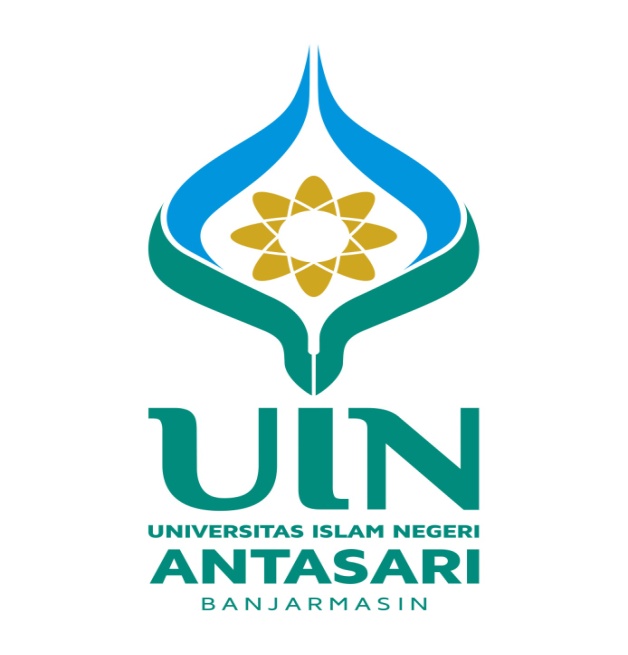 Oleh:Selamat Maulana	: 1602530103PASCASARJANAUNIVERSITAS ISLAM NEGERI ANTASARIPRODI MANAJEMEN PENDIDIKAN ISLAMBANJARMASIN2017CARA MENGIKUTI DISKUSI DI ELEARNINGLangkah pertama buka google dan tulis di pencarian elearning uin antasari setelah itu akan muncul tampilan seperti gambar dibawah ini: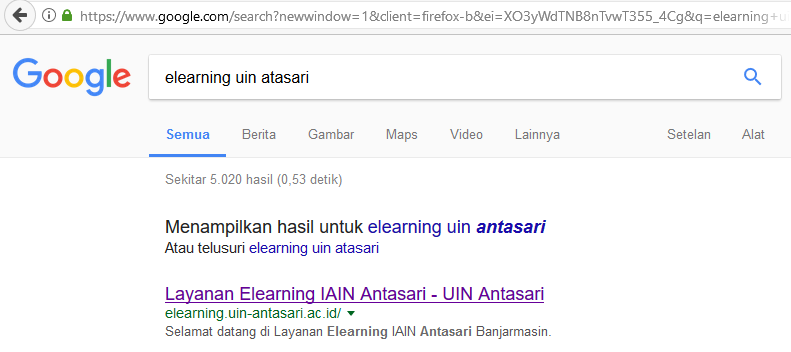 Langkah selanjutnya setelah muncul gambar seperti di atas klik Layanan Elearning IAIN Antasari – UIN Antasari. Setelah di klik maka akan timbul tampilan seperti gambar di bawah ini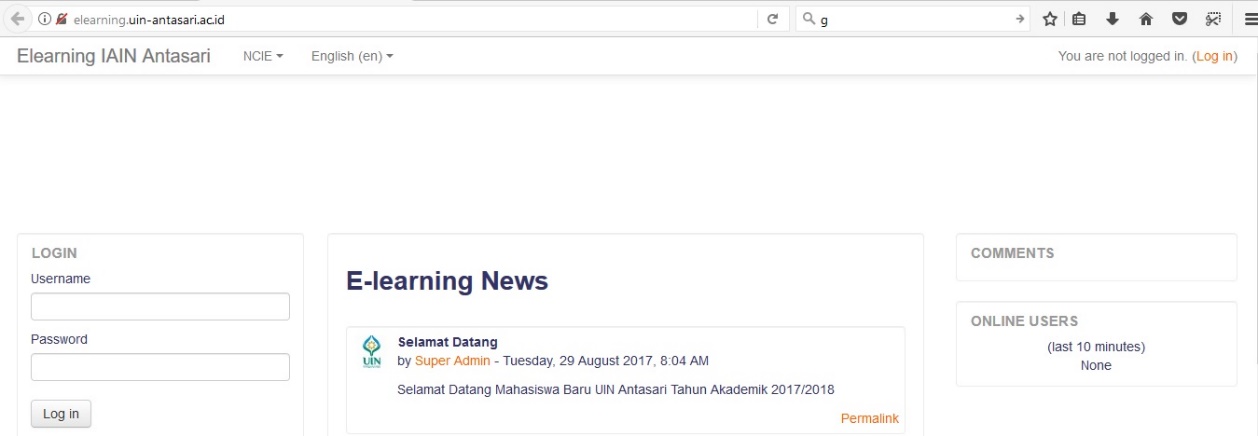 Setelah itu anda diminta login terlebih dahulu. Maka masukkanlah dulu username dan pasword Anda baru klik log in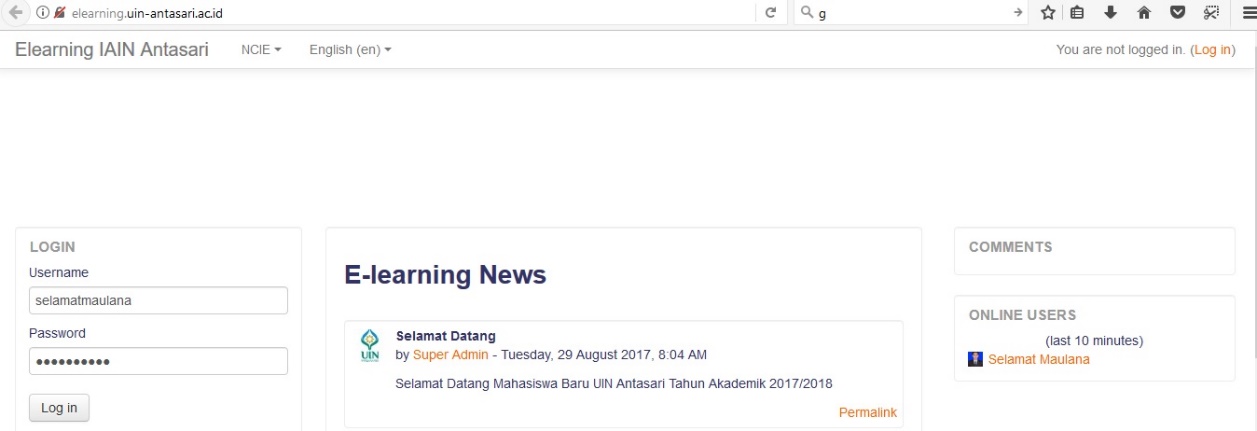 Selanjutnya sesudah masuk maka akan tampil seperti gambar dibawah ini kemudian klik Dasbor.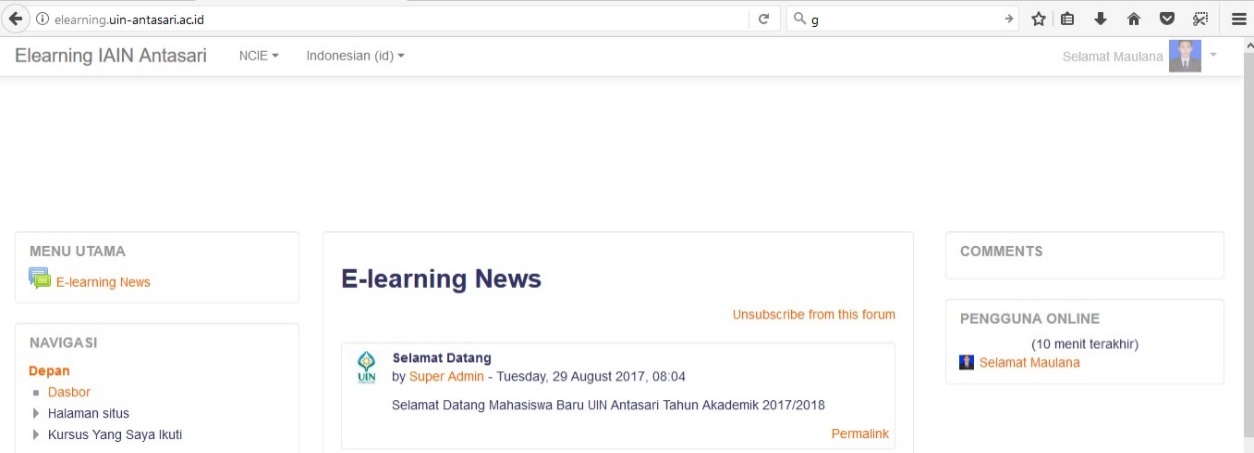 Langkah selanjutnya pilih kode mata kuliah yang dipilih contohnya; (TIMPI-12017) sebagai berikut: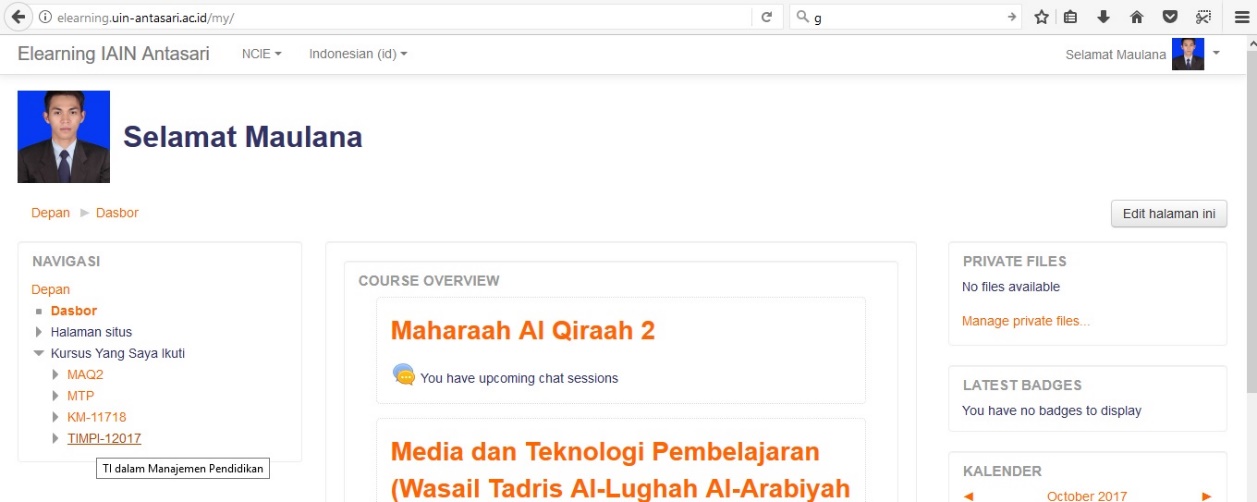 Setelah anda sudah masuk dalam mata kuliah tersebut, maka akan tampil seperti gambar dibawah: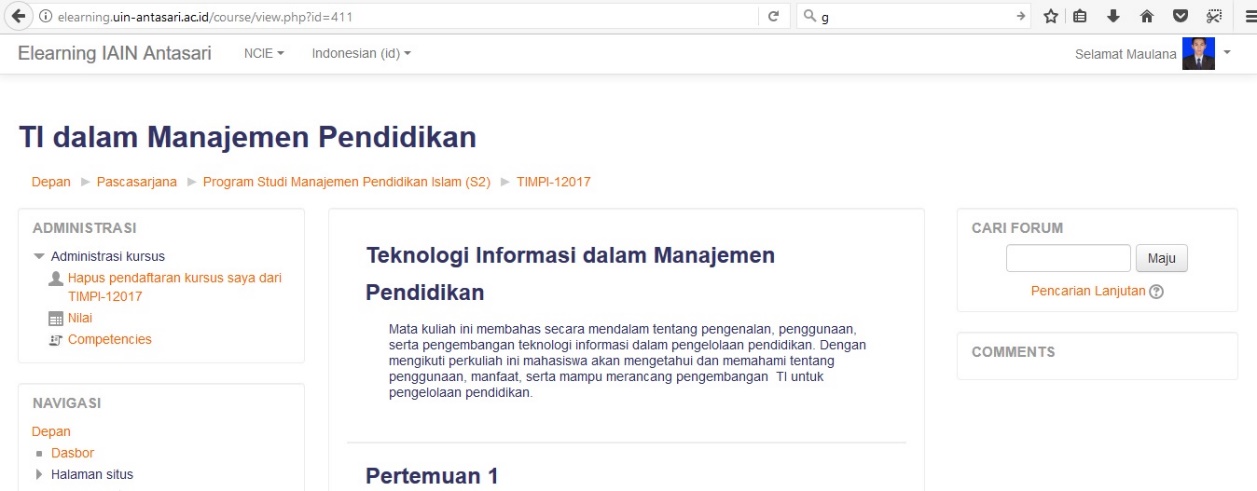 Langkah selanjutnya cari pertemuan yang ada pilihan diskusi, kemudian klik pilihan diskusi itu, seperti gambar dibawah ini: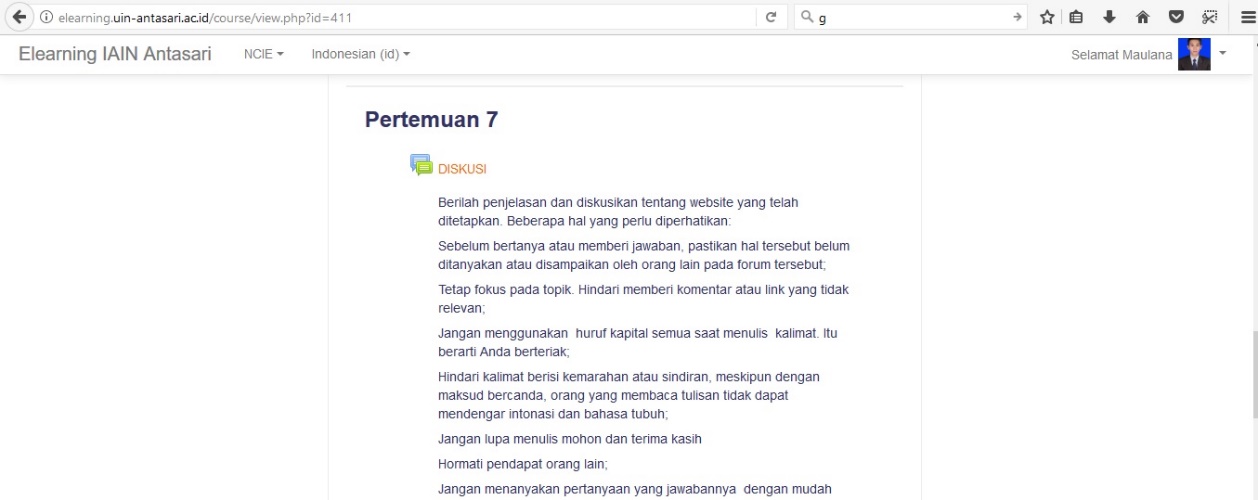 Setelah masuk dalam diskusi tersebut, maka tampil beberapa topik diskusi. Untuk mengikutinya klik lah salah 1 yang ingin anda ikuti.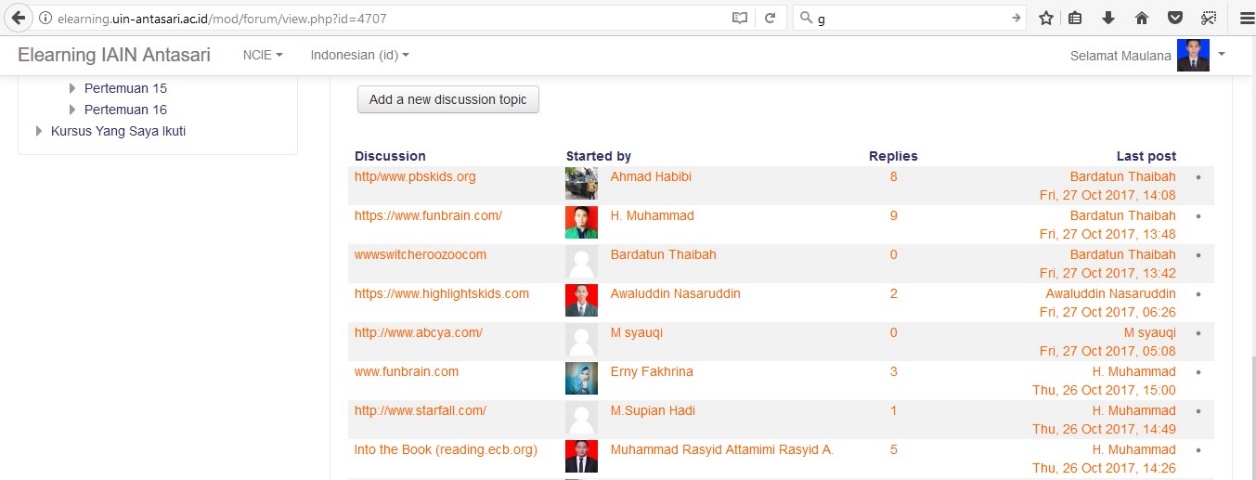 Setelah anda memilih salah satu tema diskusinya maka akan tampil seperti gambar dibawah ini. Selanjutnya klik reply untuk memberikan komentar pada topik pembahasan tersebut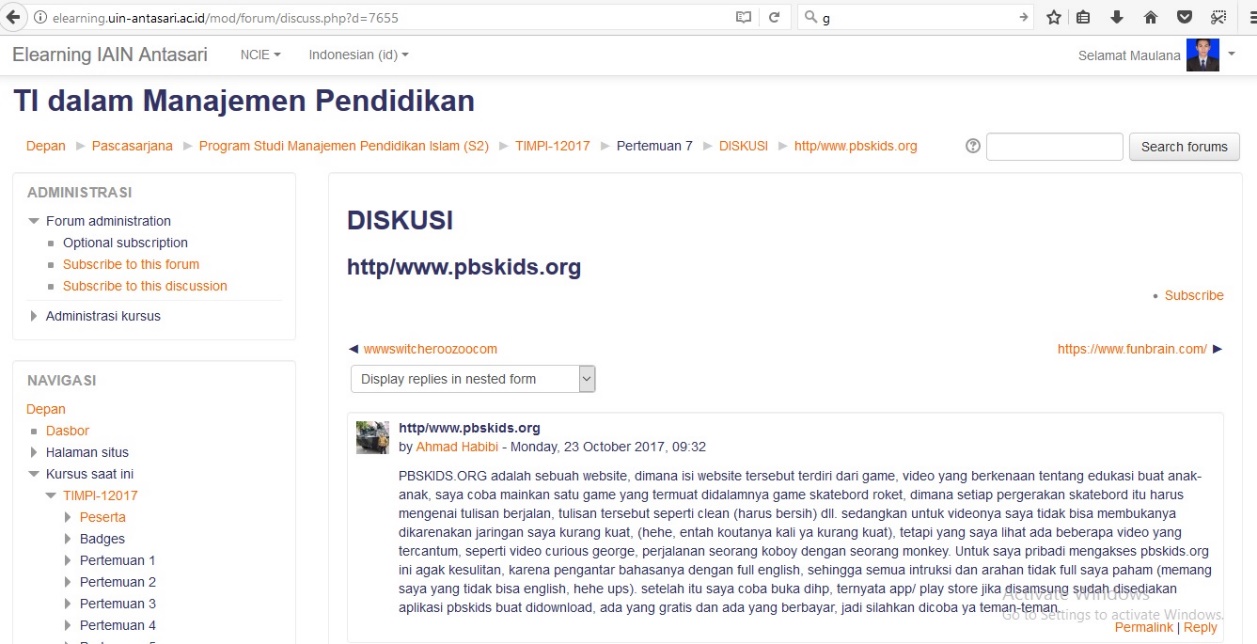 Setelah anda mengelik reply maka akan timbul tampilan seperti dibawah ini ada kolom yang bisa diisi dengan komentar anda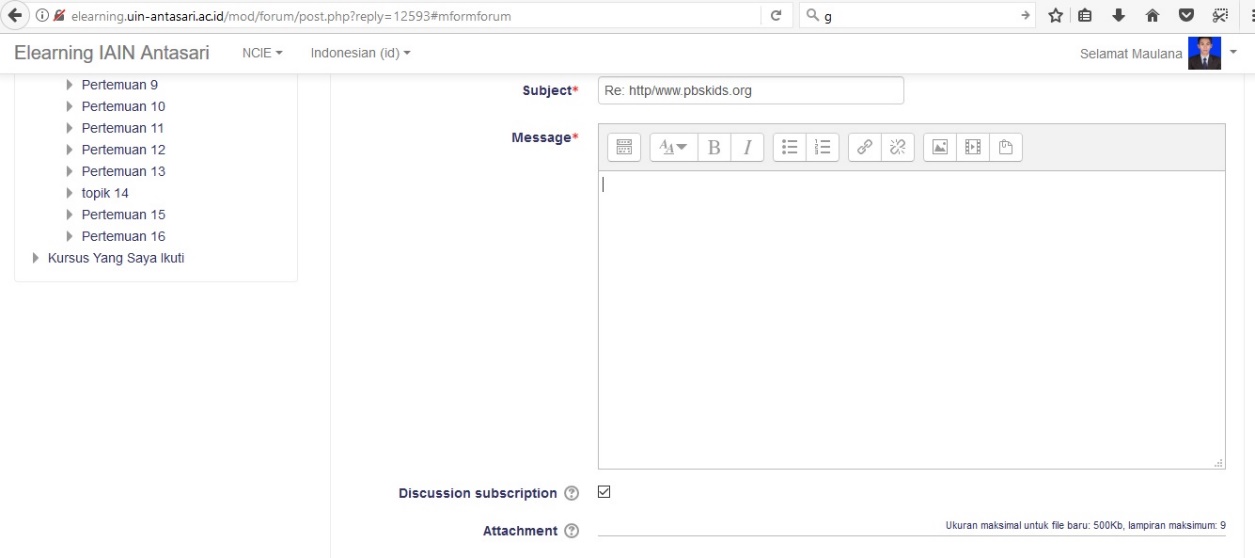 Setelah anda mengisi kolom komentar lalu klik post to forum maka terkirimlah komentar anda pada topik diskusi tersebut.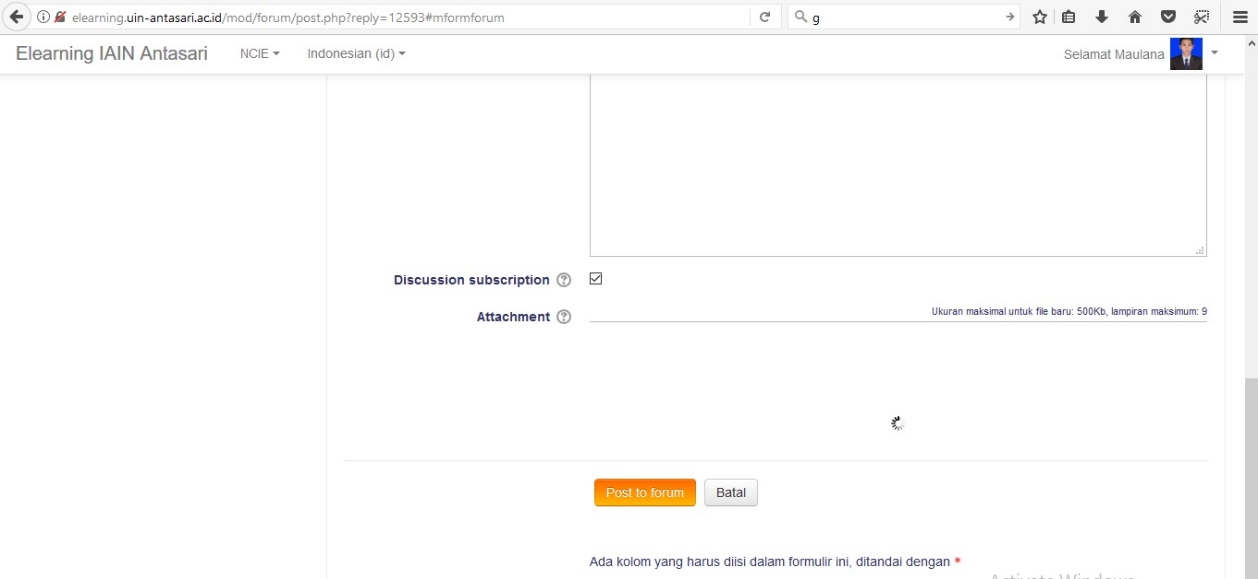 Demikian cara untuk mengikuti diskusi pada elearning. Mohon maaf apabila ada kesalahan dan kehilafan. Silahkan mencoba 